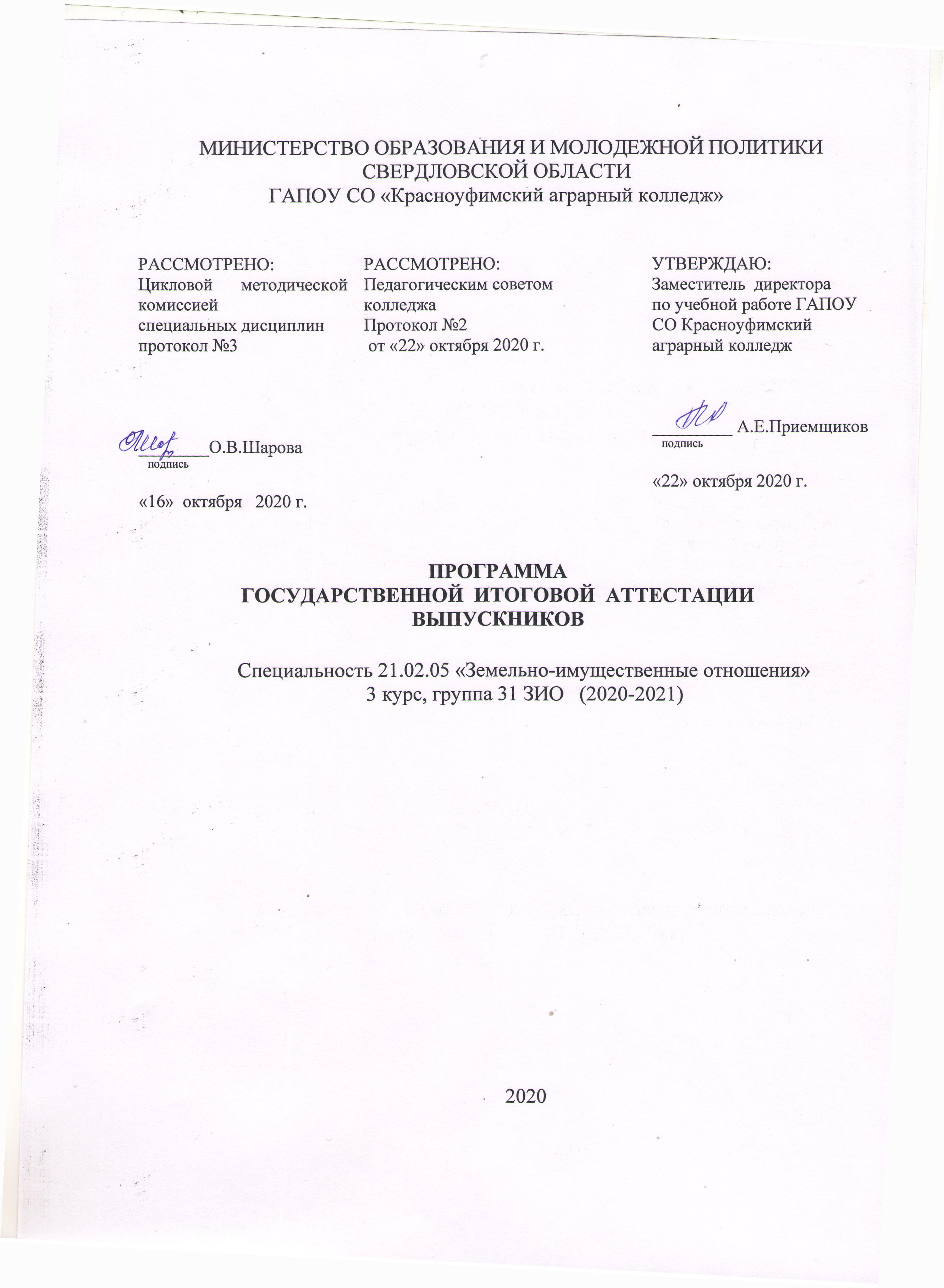 Программа государственной итоговой аттестации выпускников  разработана  на основе Федерального государственного образовательного стандарта среднего профессионального образования по специальности 21.02.05 «Земельно-имущественные отношения»,  утвержденного  Приказом  Министерства образования и науки РФ от 12 мая 2014 г. N 486.Разработчики:  Шарова Ольга Владимировна – преподаватель первой квалификационной категории ГБПОУ СО Красноуфимский аграрный колледж.СОДЕРЖАНИЕОБЩИЕ ПОЛОЖЕНИЯ1.1. Целью Государственной Итоговой Аттестации является установление соответствия уровня и качества профессиональной подготовки выпускников по специальности 21.02.05 «Земельно-имущественные отношения» требованиям государственного образовательного стандарта и работодателей по конкретной специальности,  в соответствии с нормативными документами: Федеральный закон от 29 декабря 2012 г. № 273-ФЗ (ред. от 03.08.2018 г.) «Об образовании в Российской Федерации»; Федеральный государственный образовательный стандарт по специальности среднего профессионального образования 21.02.05 «Земельно-имущественные отношения»;  Приказ Министерства образования и науки РФ от 16 августа 2013 г. № 968 «Об утверждении порядка проведения государственной итоговой аттестации по образовательным программам среднего профессионального образования» (ред. от 17.11.2017 г. № 1138); Письмо Минобрнауки России от 20 июля 2015 г. № 06-846 «Методические рекомендации по организации выполнения и защиты выпускной квалификационной работы в образовательных организациях, реализующих образовательные программы среднего профессионального образования по программам подготовки специалистов среднего звена»;  Информация Рособрнадзора от 15.01.2018 г. «Об изменениях, внесенных в Порядок проведения государственной итоговой аттестации по образовательным программам среднего профессионального образования». 1.2. Государственная Итоговая Аттестация является частью оценки качества освоения основной профессиональной образовательной программы по подготовке квалифицированных рабочих и специалистов среднего звена. 1.3. К ГИА допускаются обучающиеся, успешно завершившие в полном объеме освоение основной профессиональной образовательной программы выпускника профессиональной подготовки по  специальности 21.02.05 «Земельно-имущественные отношения». 1.4. Необходимым условием допуска к Государственной Итоговой аттестации является представление документов подтверждающих освоение обучающимся компетенций при изучении теоретического материала и прохождении практики по каждому из основных видов профессиональной деятельности. В том числе выпускником могут быть предоставлены отчеты о ранее достигнутых результатах, дополнительные сертификаты, свидетельства (дипломы) олимпиад, конкурсов, творческие работы по специальности, характеристики с мест прохождения практики. 1.5 Государственная Итоговая Аттестация является  заключительным этапом обучения профессиональной подготовки по специальности 21.02.05 «Земельно-имущественные отношения» и проводится с целью определения уровня сформированности у обучающихся общих и профессиональных компетенций:ОК 1. Понимать сущность и социальную значимость своей будущей профессии, проявлять к ней устойчивый интерес.ОК 2. Анализировать социально-экономические и политические проблемы и процессы, использовать методы гуманитарно-социологических наук в различных видах профессиональной и социальной деятельности.ОК 3. Организовывать свою собственную деятельность, определять методы и способы выполнения профессиональных задач, оценивать их эффективность и качество.ОК 4. Решать проблемы, оценивать риски и принимать решения в нестандартных ситуациях.ОК 5. Осуществлять поиск, анализ и оценку информации, необходимой для постановки и решения профессиональных задач, профессионального и личностного развития.ОК 6. Работать в коллективе и команде, обеспечивать ее сплочение, эффективно общаться с коллегами, руководством, потребителями.ОК 7. Самостоятельно определять задачи профессионального и личностного развития, заниматься самообразованием, осознанно планировать повышение квалификации.ОК 8. Быть готовым к смене технологий в профессиональной деятельности.ОК 9. Уважительно и бережно относиться к историческому наследию и культурным традициям, толерантно воспринимать социальные и культурные традиции.ОК 10. Соблюдать правила техники безопасности, нести ответственность за организацию мероприятий по обеспечению безопасности труда.ПК1.1 Осуществлять расчетно-кассовое обслуживание клиентов согласно внутренним правилам кредитной организации и соответствующим нормативным документам; ПК 1.1. Составлять земельный баланс района.ПК 1.2. Подготавливать документацию, необходимую для принятия управленческих решений по эксплуатации и развитию территорий.ПК 1.3. Готовить предложения по определению экономической эффективности использования имеющегося недвижимого имущества.ПК 1.4. Участвовать в проектировании и анализе социально-экономического развития территории.ПК 1.5. Осуществлять мониторинг земель территории.ПК 2.1. Выполнять комплекс кадастровых процедур.ПК 2.2. Определять кадастровую стоимость земель.ПК 2.3. Выполнять кадастровую съемку.ПК 2.4. Осуществлять кадастровый и технический учет объектов недвижимости.ПК 2.5. Формировать кадастровое дело.ПК 3.1. Выполнять работы по картографо-геодезическому обеспечению территорий, создавать графические материалы.ПК 3.2. Использовать государственные геодезические сети и иные сети для производства картографо-геодезических работ.ПК 3.3. Использовать в практической деятельности геоинформационные системы.ПК 3.4. Определять координаты границ земельных участков и вычислять их площади.ПК 3.5. Выполнять поверку и юстировку геодезических приборов и инструментов.ПК 4.1. Осуществлять сбор и обработку необходимой и достаточной информации об объекте оценки и аналогичных объектах.ПК 4.2. Производить расчеты по оценке объекта оценки на основе применимых подходов и методов оценки.ПК 4.3. Обобщать результаты, полученные подходами, и давать обоснованное заключение об итоговой величине стоимости объекта оценки.ПК 4.4. Рассчитывать сметную стоимость зданий и сооружений в соответствии с действующими нормативами и применяемыми методиками.ПК 4.5. Классифицировать здания и сооружения в соответствии с принятой типологией.ПК 4.6. Оформлять оценочную документацию в соответствии с требованиями нормативных актов, регулирующих правоотношения в этой области.1.6 В результате освоение программы подготовки специалистов среднего звена по специальности 21.02.05 «Земельно-имущественные отношения» и успешной защиты ВКР (дипломная работа) выпускнику присваивается квалификация "Специалист по земельно-имущественным отношениям».  2. ОРГАНИЗАЦИЯ И ПОРЯДОК ПРОВЕДЕНИЯ ГОСУДАРСТВЕННОЙ ИТОГОВОЙ АТТЕСТАЦИИ2.1. Государственная итоговая аттестация проводится в форме написания и  защиты выпускной квалификационной работы. Выпускная квалификационная работа способствует систематизации и закреплению знаний выпускника по специальности при решении конкретных задач, а также выяснению уровня подготовки выпускника к самостоятельной работе. К государственной итоговой аттестации допускаются студенты, не имеющие академической задолженности и в полном объеме выполнившие учебный план или индивидуальный учебный план по ППССЗ. Необходимым условием допуска к ГИА является освоение обучающимися общих и профессиональных компетенций при изучении теоретического материала и прохождении практики, предусмотренной  учебным планом. 2.2. Для подготовки к Государственной Итоговой аттестации за студентами закрепляются руководители из числа преподавателей специальных дисциплин. 2.3. Государственная Итоговая аттестация проводится в сроки, установленные  графиком учебного процесса – 19.05 - 22.06.2021  г.2.4. Кадровое обеспечение ГИА - требования к уровню квалификации кадрового состава ГИА:       требование к квалификации педагогических кадров, обеспечивающих руководство выполнением выпускных квалификационных работ: наличие высшего профессионального образования, соответствующего профилю специальности 21.02.05 «Земельно-имущественные отношения»;      требование к квалификации членов государственной экзаменационной комиссии от организации (кредитной организации, банка): наличие высшего профессионального образования, соответствующего профилю специальности 21.02.05 «Земельно-имущественные отношения», наличие опыта работы по специальности не менее одного года.2.5. Темы выпускных квалификационных работ определяются преподавателем, совместно с  работодателем, и утверждаются   цикловой методической комиссией. Тематика выпускной квалификационной работы (ВКР) соответствует содержанию одного или нескольких профессиональных модулей.  Студенту предоставляется право выбора темы выпускной квалификационной работы, в том числе предложения своей тематики с необходимым обоснованием целесообразности ее разработки для практического применения. При этом тематика выпускной квалификационной работы должна соответствовать содержанию одного или нескольких профессиональных модулей, входящих в образовательную программу среднего профессионального образования. ВКР может быть логическим продолжением курсовой работы, идеи и выводы которой реализуются на более высоком теоретическом и практическом уровне. Повтор темы ВКР в группе не допускается! Перечень закрепленных за студентами тем ВКР с указанием фамилий научных руководителей утверждается приказом по колледжу. Студенты совместно с руководителем ВКР разрабатывают задания на подготовку ВКР. Основная форма руководства ВКР - систематические консультации руководителей. Руководитель работы разъясняет назначение и задачи, структуру и объем, принципы разработки и оформления, примерное распределение времени на выполнение отдельных частей работы, дает ответы на вопросы студентов. В обязанности руководителя ВКР входят: разработка задания на подготовку ВКР; разработка совместно с обучающимися плана ВКР;  консультирование обучающегося по вопросам содержания и последовательности выполнения ВКР; оказание помощи обучающемуся в подборе необходимых источников и материалов; контроль хода выполнения ВКР в соответствии с установленным графиком в форме регулярного обсуждения руководителем и обучающимся хода работ;оказание помощи (консультирование обучающегося) в подготовке презентации и доклада для защиты ВКР; предоставление письменного отзыва на ВКР. Руководители обеспечивают ниже представленный регламент  выполнения ВКР: РЕГЛАМЕНТвыполнения выпускных квалификационных работПо завершении студентом работы руководитель проверяет, подписывает ее, обсуждает со студентом итоги работы и пишет отзыв на работу.  *Отзыв научного руководителя должен включать: заключение об актуальности темы исследования; оценку характерных особенностей ВКР; достоинства и недостатки ВКР; оценку исследовательских качеств студента; степень самостоятельности и ответственности студента; оценку уровня освоения общих и профессиональных компетенций; отметку, которую заслуживает данная работа: «отлично», «хорошо», «удовлетворительно». **Критериями оценки ВКР являются: актуальность темы исследования; соответствие содержания работы теме исследования; разработанность методологических характеристик работы; глубина теоретического анализа проблемы; обоснованность практической части исследования; результативность проведения эксперимента или опытно-практической части работы; значимость выводов для последующей практической деятельности;  соответствие оформления работы требованиям.3. ПОРЯДОК ПОДАЧИ И РАССМОТРЕНИЯ АПЕЛЛЯЦИЙ3.1. По результатам государственной аттестации выпускник, участвовавший в государственной итоговой аттестации, имеет право подать в апелляционную комиссию письменное апелляционное заявление о нарушении, по его мнению, установленного порядка проведения государственной итоговой аттестации и (или) несогласии с ее результатами (далее - апелляция).3.2. Апелляция подается лично выпускником или родителями (законными представителями) несовершеннолетнего выпускника в апелляционную комиссию образовательной организации.Апелляция о нарушении порядка проведения государственной итоговой аттестации подается непосредственно в день проведения государственной итоговой аттестации.Апелляция о несогласии с результатами государственной итоговой аттестации подается не позднее следующего рабочего дня после объявления результатов государственной итоговой аттестации.3.3. Апелляция рассматривается апелляционной комиссией не позднее трех рабочих дней с момента ее поступления.3.4. Состав апелляционной комиссии утверждается в Колледже одновременно с утверждением состава государственной экзаменационной комиссии.3.5. Апелляционная комиссия формируется в количестве не менее пяти человек из числа преподавателей Колледжа, имеющих высшую или первую квалификационную категорию, не входящих в данном учебном году в состав государственных экзаменационных комиссий. Председателем апелляционной комиссии является директор Колледжа либо лицо, исполняющее обязанности директора на основании приказа.3.6. Апелляция рассматривается на заседании апелляционной комиссии с участием не менее двух третей ее состава.На заседание апелляционной комиссии приглашается председатель соответствующей государственной экзаменационной комиссии.Выпускник, подавший апелляцию, имеет право присутствовать при рассмотрении апелляции.С несовершеннолетним выпускником имеет право присутствовать один из родителей (законных представителей).Указанные лица должны иметь при себе документы, удостоверяющие личность.3.7. Рассмотрение апелляции не является пересдачей государственной итоговой аттестации.3.8. При рассмотрении апелляции о нарушении порядка проведения государственной итоговой аттестации апелляционная комиссия устанавливает достоверность изложенных в ней сведений и выносит одно из решений:об отклонении апелляции, если изложенные в ней сведения о нарушениях порядка проведения государственной итоговой аттестации выпускника не подтвердились и/или не повлияли на результат государственной итоговой аттестации;об удовлетворении апелляции, если изложенные в ней сведения о допущенных нарушениях порядка проведения государственной итоговой аттестации выпускника подтвердились и повлияли на результат государственной итоговой аттестации.В последнем случае результат проведения государственной итоговой аттестации подлежит аннулированию, в связи с чем протокол о рассмотрении апелляции не позднее следующего рабочего дня передается в государственную экзаменационную комиссию для реализации решения комиссии. Выпускнику предоставляется возможность пройти государственную итоговую аттестацию в дополнительные сроки, установленные образовательной организацией.4. ТРЕБОВАНИЯ К ВЫПУСКНОЙ КВАЛИФИКАЦИОННОЙ РАБОТЕ4.1. Тематика выпускных практических квалификационных работ должна ежегодно обновляться и соответствовать специальности.  4.2. Темы выпускных квалификационных работ разрабатываются преподавателями специальных дисциплин   совместно с социальными партнерами и рассматриваются на заседании МК профессионального цикла программ подготовки специалистов среднего звена. Тема выпускной квалификационной работы может быть предложена студентом при условии обоснования им целесообразности ее разработки. 4.3. Студенту предоставляется право выбора темы выпускной квалификационной работы, в том числе предложения своей тематики с необходимым обоснованием целесообразности ее разработки для практического применения. При этом тематика выпускной квалификационной работы должна соответствовать содержанию одного или нескольких профессиональных модулей, входящих в образовательную программу среднего профессионального образования. 4.4. Количество предлагаемых тем выпускных квалификационных работ должно составлять не менее 115 % от числа выпускников. 4.5. Закрепление тем выпускных квалификационных работ за студентами оформляется в виде ведомости ознакомления с подписью каждого студента. 4.6. По утвержденным темам руководители выпускных квалификационных работ разрабатывают индивидуальные задания для каждого студента. 4.7. Тексты выпускных квалификационных работ, проверяются на объем заимствования в программе «Антиплагиат». Работы, взятые из интернета, к защите  не допускаются! 4.8. По выполнению выпускных квалификационных работ руководители ВКР представляет письменный отзыв о ВКР. 4.9. Основными критериями при определении оценки за выполнение ВКР студентом для руководителя ВКР являются:  - соответствие состава и объема выполненной ВКР заданию;  - качество профессиональных знаний и умений студента, уровень его профессионального мышления;  - степень самостоятельности студента при выполнении ВКР;  - умение студента работать со справочной литературой, нормативными источниками и документацией;  - положительные стороны, а также недостатки в ВКР;  - оригинальность, практическая и научная ценность сформулированных в работе предложений;  - качество оформления ВКР.  4.10. Выпускные квалификационные работы подлежат рецензированию. Для проведения рецензирования выпускной квалификационной работы указанная работа направляется рецензенту из числа социальных партнеров- представителей  потенциальных  работодателей. 4.11. Основными критериями при определении оценки за ВКР студента для рецензента ВКР являются:  - соответствие состава и объема представленной ВКР заданию,  - качество выполнения всех составных частей ВКР,  -степень использования при выполнении ВКР последних достижений науки, техники, производства, банковского сектора, экономики, передовых работ,  - оригинальность принятых в работе решений, практическая и научная значимость работы,  - качество оформления работы.  4.12. При выполнении выпускной квалификационной работы выпускнику предоставляются технические и информационные возможности кабинета «Информационных технологий» (кабинет № 100), библиотека. 4.13. Написание ВКР осуществляется в соответствии с Методическими рекомендациями по написанию и защите выпускных квалификационных работ. 4.14. Защита ВКР сопровождается электронной презентацией.4.15. Внесение изменений в ВКР после получения рецензии  не допускается!5. ОЦЕНИВАНИЕ ЗАЩИТЫ ВЫПУСКНЫХ КВАЛИФИКАЦИОННЫХ РАБОТ 5.1 Результаты защиты ВКР определяются оценками «отлично», «хорошо», «удовлетворительно», «неудовлетворительно» и объявляются в тот же день после оформления в установленном порядке протоколов заседаний государственных экзаменационных комиссий. 5.2  Решения государственной экзаменационной комиссии принимаются на закрытых заседаниях простым большинством голосов членов комиссии участвующих в заседании, при обязательном присутствии председателя комиссии или его заместителя. При равном числе голосов голос председательствующего на заседании государственной экзаменационной комиссии является решающим. 5.3 Решение государственной экзаменационной комиссии оформляется протоколом, который подписывается председателем государственной экзаменационной комиссии (в случае отсутствия председателя - его заместителем) и секретарем государственной экзаменационной комиссии и хранится в архиве образовательной организации. 5.4. Критериями при определении итоговой оценки за защиту ВКР Государственной экзаменационной комиссией являются:  5.5.  В основе оценки  критериев  выполнения и защиты выпускной квалификационной работы лежит пятибалльная система:  «Отлично» - 91-100% от максимально возможной суммы баллов  (18-20 баллов) выставляется за следующую выпускную квалификационную работу:  - работа носит исследовательский характер, содержит грамотно изложенную теоретическую базу, глубокий анализ проблемы, критический разбор деятельности  кредитной организации, банка;  - характеризуется логичным, последовательным изложением материала с соответствующими выводами и обоснованными предложениями;  - имеет положительные отзывы руководителя и рецензента; - при защите работы студент показывает глубокие знания вопросов темы, свободно оперирует данными исследования, вносит обоснованные предложения по улучшению положения кредитной организации, банка, эффективному использованию ресурсов, - во время доклада использует наглядные презентационные материалы,  раздаточный материал, легко отвечает на поставленные вопросы.  «Хорошо» -75-90% от максимально возможной суммы баллов  (15-17 баллов)  выставляется за следующую выпускную квалификационную работу:  - работа носит исследовательский характер, содержит грамотно изложенную теоретическую базу, достаточно подробный анализ проблемы и критический разбор деятельности кредитной организации, банка;  - характеризуется последовательным изложением материала с соответствующими выводами, однако с не вполне обоснованными предложениями; - имеет положительный отзыв руководителя и рецензента;  -  при защите студент показывает знания вопросов темы, оперирует данными исследования, вносит предложения по улучшению деятельности кредитной организации, банка, эффективному использованию ресурсов, - во время доклада использует наглядные презентационные материалы, раздаточный материал, без особых затруднений отвечает на поставленные вопросы.  «Удовлетворительно»  - 65-74% от максимально возможной суммы баллов  (12-14 баллов) выставляется за следующую выпускную квалификационную работу:  - носит исследовательский характер, содержит теоретическую главу, базируется на практическом материале, но отличается поверхностным анализом и недостаточно критическим разбором деятельности предприятия (организации);   - в ней просматривается непоследовательность изложения материала, представлены необоснованные предложения;  - в отзывах руководителя и рецензента имеются замечания по содержанию работы;  - при защите студент проявляет неуверенность, показывает слабое знание вопросов темы, - не дает полного, аргументированного ответа на заданные вопросы.  «Неудовлетворительно»  - менее  65% от максимально возможной суммы баллов  (менее 12 баллов) выставляется за следующую дипломную работу:  - не носит исследовательского характера, не содержит анализа и практического разбора деятельности кредитной организации , банка;  - не отвечает требованиям, изложенным в методических указаниях;  - не имеет выводов либо они носят неаргументированный  характер;  - в отзывах руководителя и рецензента имеются существенные критические замечания;  - при защите студент затрудняется отвечать на поставленные вопросы по теме, не знает теории вопроса, при ответе допускает существенные ошибки;  - к защите не подготовлен  презентационный материал или раздаточный материал. 5.6. При оценке защиты ВКР учитываются критерии, приведенные в оценочном листе, с учетом показателей и баллов: 0 баллов - показатель не проявлен,  1 балл - показатель проявлен не в полном объеме,  2 балла – показатель проявлен полностью  (Приложение 4).  Набранные баллы приводятся  к  стандартной   пятибалльной  системе. 5.7. На каждого студента  по результатам защиты ВКР заполняется оценочный лист каждым членом  ГЭК (Приложение 4).5.8. Итоговая оценка за защиту ВКР выставляется   как среднее арифметическое всех оценок членов ГЭК, округленное в большую сторону.6. ТЕМАТИКА ВЫПУСКНЫХ КВАЛИФИКАЦИОННЫХ РАБОТ ПО СПЕЦИАЛЬНОСТИ 21.02.05 «Земельно-имущественные отношения» Приложение 1Министерство образования и молодежной политики Свердловской области ГБПОУ СО «Красноуфимский аграрный колледж»ЗАДАНИЕ  НА ВЫПУСКНУЮ КВАЛИФИКАЦИОННУЮ РАБОТУстуденту (ке) __________   3 курса  группы  31 ЗИОспециальности 21.02.05 «Земельно-имущественные отношения» __________________________________________________________________(фамилия, имя, отчество) Тема выпускной квалификационной работы ______________________________________ _____________________________________________________________________________ 1. Теоретическая часть _____________________________________________________________________________ ____________________________________________________________________________________________________________________________________________________________________________________________________________________________________________________________________________________________________________________ 2. Практическая  часть _________________________________________________________________________________________________________________________________________________________________________________________________________________________________________________________________________________________________________________________________________________________________________________________________  __________________________________________________________________________________________________________________________________________________________Руководитель работы __________________________________________________________Рассмотрено на заседании цикловой комиссии Протокол № __ от «___» _________ 2021 г.  Председатель ЦМК ___________________ О.В. Шарова Утверждено приказом директора     № ____от   _____________ 2021 г. Зав. отделением «Коммерция» ______________ О.И. ПросвироваДата выдачи                                     задания    «___»   ______ 2021  г. Срок окончания  задания выполнения  «___» ________ 2021 г.                  Задание получил _______________ / ________________________Приложение 2Министерство образования и молодежной политики Свердловской области ГБПОУ СО «Красноуфимский аграрный колледж»ОТЗЫВна выпускную квалификационную работуСтудента (ки)___________________________________________________________                                                        (фамилия, имя, отчество) По специальности 21.02.05 «Земельно-имущественные отношения» Тема работы_______________________________________________________________________________________________________________________________________                                                                                                    Объём выпускной квалификационной работы _________________________листов Количество приложений   __________________________ листов Соответствие выпускной квалификационной работы заявленной теме, актуальность  темы исследования __________________________________________________________________________________________________________________________________________________________________________________________________________________________________________________________________________________________Степень самостоятельности и ответственности студента (плановость и дисциплинированность студента при выполнении выпускной квалификационной работы, самостоятельность, использование литературы) ___________________________________________________________________________________________________________________________________________________________________________________________________________________________________________________________________________________________________________________________________________________________________________________________________________________________________________________________________________________________________________________________________________________________Оценка исследовательских качеств студента (положительные качества выпускной квалификационной работы и  Недостатки выпускной квалификационной работы, если они имели место) ________________________________________________________________________________________________________________________________________________________________________________________________________________________________________________________________________________________________________________________________________________________________________________________________________________________Оценка уровня  освоения общих и  профессиональных компетенций ________________________________________________________________________________________________________________________________________________________________________________________________________________________Заключение и предлагаемая оценка выпускной квалификационной работы (отлично, хорошо, удовлетворительно)____________________________________________________ _______________________________________________________________________________________________________________________________________________________________________________________________________________________________________ _____________________________________________________________________________  Руководитель выпускной квалификационной работы __________________«____»    июня  2021  гПриложение 3Министерство образования и молодежной политики  Свердловской области ГБПОУ СО «Красноуфимский аграрный колледж»РЕЦЕНЗИЯНА ВЫПУСКНУЮ КВАЛИФИКАЦИОННУЮ РАБОТУСтудента (ки) ____________________________________________________________(фамилия, имя, отчество)По специальности 21.02.05 «Земельно-имущественные отношения»Тема работы: _________________________________________________________________________________________________________________________________________ Объём выпускной квалификационной работы _________________________ листов Количество приложений   __________________________ листов Соответствие содержания  выпускной квалификационной работы заявленной теме исследования, актуальность  темы исследования ___________________________________________________________________________________________________________________________________________________________________________________________________________________________________________________________________________Характеристика выполнения разделов работы, использование современной литературы, материалов из практики работы банка, кредитной организации  _______________________________________________ ______________________________ __________________________________________________________________________________________________________________________________________________________Обоснованность  практической части  и практическая значимость результатов выпускной квалификационной работы (результативность  проведения эксперимента, опроса, актуальность и возможность практического применения предложений, наличие экономических выгод,  потерь, рисков и т.д.) __________________________________________________________________________________________________________________________________________________________________________________________________________________________________________________________________________________________________________________________________________________________Положительные качества выпускной квалификационной работы  и недостатки выпускной квалификационной работы, если они имели место__________________________________________________________________________ _________________________________________________________________________________________________________________________________________________________Отзыв о работе в целом и предлагаемая оценка выпускной квалификационной работы (отлично, хорошо, удовлетворительно) ________ ______________________________________________________________________________________________________________________________________________________________________________________Место работы и должность рецензента _______________________________________Рецензент   _______________________________________________________________ «____»   июня 2021 г.Приложение 4выдается каждому члену ГЭК  ОЦЕНОЧНЫЙ ЛИСТ по защите ВКР на заседании ГЭК по специальности 21.02.05 «Земельно-имущественные отношения»3 курс, группа -31 ЗИОПредседатель экзаменационной комиссии _____Примеров Н.А.__________ Член экзаменационной комиссии _____Просвирова О.И.___*Для формирования итоговой оценки  (по пятибалльной шкале оценок) следует применить универсальную шкалу оценки образовательных достижений: «отлично» - сумма баллов составляет от 91% до 100% от общей суммы баллов (18-20 баллов);«хорошо» - сумма баллов составляет от 75% до 90% от общей суммы баллов  (15-17 баллов),  «удовлетворительно» - сумма баллов составляет от 65% до 74% от общей суммы баллов (12-14 баллов),  «неудовлетворительно» - сумма баллов составляет 64% и менее от общей суммы баллов (11 и менее).  «22» июня 2021 г. Председатель экзаменационной комиссии     _______________  ПримеровЧлен экзаменационной комиссии     _______________ Просвирова1.ОБЩИЕ ПОЛОЖЕНИЯ                                                            52.ОРГАНИЗАЦИЯ И ПОРЯДОК ПРОВЕДЕНИЯ ГОСУДАРСТВЕННОЙ ИТОГОВОЙ АТТЕСТАЦИИ                                        73.4.5.6.1.2. 3.4.5.ПОРЯДОК ПОДАЧИ И РАССМОТРЕНИЯ АПЕЛЛЯЦИЙ ТРЕБОВАНИЯ К ВЫПУСКНОЙ КВАЛИФИКАЦИОННОЙ РАБОТЕ           ОЦЕНИВАНИЕ ЗАЩИТЫ ВЫПУСКНЫХ КВАЛИФИКАЦИОННЫХ РАБОТ    ТЕМАТИКА ВЫПУСКНЫХ КВАЛИФИКАЦИОННЫХ РАБОТ ПО СПЕЦИАЛЬНОСТИ  21.02.05 «Земельно-имущественные отношения»Приложения:ЗАДАНИЕ  НА ВЫПУСКНУЮ КВАЛИФИКАЦИОННУЮ РАБОТУОТЗЫВ НА ВЫПУСКНУЮ КВАЛИФИКАЦИОННУЮ РАБОТУРЕЦЕНЗИЯ НА ВЫПУСКНУЮ КВАЛИФИКАЦИОННУЮ РАБОТУ        ОЦЕНОЧНЫЙ ЛИСТ по защите ВКР на заседании ГЭК по специальности 21.02.05 «Земельно-имущественные отношения»МЕТОДИЧЕСКИЕ РЕКОМЕНДАЦИИ ПО ВЫПОЛНЕНИЮ ВЫПУСКНОЙ КВАЛИФИКАЦИОННОЙ РАБОТЫ  91012141617181920Вид работыСроки1. Закрепление тем ВКР (с оформлением листа согласования, который подписывается руководителем и заведующим выпускающей кафедры)За 6 месяцев до дня проведения первого государственного аттестационного испытания - 14.10.2020 г.2. Разработка задания на подготовку ВКР по выбранной теме  (Приложение 1)до 20.04.2021 г.3. Написание ВКР в строгом соответствии с Методическими указаниями по написанию, оформлению и защите дипломных работ. Консультации руководителя По плану выполнения ВКР,  по графику консультаций:первая - 19.05-21.05.2021 г.вторая – 01.06-06.06.2021 г.4. Написание отзыва руководителя* (Приложение 2)  в соответствии с критериями  оценки ВКР**08.06- 14.06.2021 г.5. Рецензирование ВКР внешним экспертом –представителем работодателя  (Приложение 3)08.06- 14.06.2021 г.6. Нормоконтроль ВКР      15.06-  17.06.2021 г.7. Предварительная защита ВКР (при условии наличия доклада и иллюстративного материала, согласованного с руководителем) с присутствием на предзащите руководителя.  К предварительной защите допускаются ВКР, на которые имеется допуск руководителя и  нормоконтролера, рецензия и отзыв. По графику С 15.06- 17.06.2021 г.8. Допуск к защите заместителем директора по УР (виза),  сдача готовой ВКР в учебную часть.16.06-17.06.2021 г.8. Защита ВКР 22.06.2021 г.№п/пКритерии оцениванияОцениваемые ОКБалл  ( 0-2)1Работа выполнена в соответствии с основными  требованиями стандарта и рекомендациями, в том числе содержит качественно выполненные и обоснованные предложения, иллюстрации с демонстрацией практического примененияОК1-102Содержание работы соответствует заявленной темеОК 7, ОК 83Выполнен анализ источников по теме с обобщениями и выводами, сопоставлениями и оценкой различных точек зренияОК 5, ОК 94Работа носит исследовательский характер, возможно практическое внедрениеОК 5,ОК 85Работа содержит выводы и выражение мнения выпускника по проблемеОК 1, ОК 86Содержание и качество выполнения  электронной презентации соответствует теме работы, дополняет работуОК 5, ОК107Установление связи между теоритическими и практическими результатами  и их соответствие  с целями и задачами ВКР ОК1-108Наличие в работе  сравнительного анализа различных точек зрения  на изучаемую тему (проблему) ОК 39Защита выстроена логично, выпускник аргументирует ответы на вопросыОК 1-1010Владение научной специальной терминологиейОК 1-10Общая сумма баллов11Дополнительные баллы за наличие портфолио.ОК 1-10Тема выпускной квалификационной работыКод ОККод ПКПМ 03 Картографо-геодезическое сопровождение ЗИОПМ 03 Картографо-геодезическое сопровождение ЗИОПМ 03 Картографо-геодезическое сопровождение ЗИОПМ 03 Картографо-геодезическое сопровождение ЗИО1Съемка и оценка стоимости земельных участков методом сравнения продаж, расположенных в Свердловской области.ОК1-10ПК 3.1 – 3.52Геодезические работы в землеустройстве и земельном кадастреОК1-10ПК 3.2- 3.53Методы выполнения геодезического обеспечения кадастровых и землеустроительных работОК1-10ПК 3.1-3.44Методы съемки земельОК1-10ПК 3.2-3.55Автоматизированная обработка землеустроительной информации.ОК1-10ПК 3.1- 3.46История развития геодезических приборов.ОК1-10ПК 3.23.37Горизонтальная съёмка местности.ОК1-10ПК 3.2-3.58Современные технологии геодезического обеспечения эксплуатации городского хозяйства, землеустройства и ведения кадастра застроенных территорий.ОК1-10ПК 3.1 -3.59Землеустроительные работы по уточнению границ земельного участка 
ОК1-10ПК 3.1 – 3.510Вынос в натуру границ запроектированого земельного участка по адресу : ….
ОК1-10ПК 3.1-3.5ПМ 01 УПРАВЛЕНИЕ ЗЕМЕЛЬНО-ИМУЩЕСТВЕННЫМКОМПЛЕКСОМ ТЕРРИТОРИЯМИ И ИМУЩЕСТВОМПМ02  ОСУЩЕСТВЛЕНИЕ КАДАСТРОВОЙ ДЕЯТЕЛЬНОСТИПМ 01 УПРАВЛЕНИЕ ЗЕМЕЛЬНО-ИМУЩЕСТВЕННЫМКОМПЛЕКСОМ ТЕРРИТОРИЯМИ И ИМУЩЕСТВОМПМ02  ОСУЩЕСТВЛЕНИЕ КАДАСТРОВОЙ ДЕЯТЕЛЬНОСТИПМ 01 УПРАВЛЕНИЕ ЗЕМЕЛЬНО-ИМУЩЕСТВЕННЫМКОМПЛЕКСОМ ТЕРРИТОРИЯМИ И ИМУЩЕСТВОМПМ02  ОСУЩЕСТВЛЕНИЕ КАДАСТРОВОЙ ДЕЯТЕЛЬНОСТИПМ 01 УПРАВЛЕНИЕ ЗЕМЕЛЬНО-ИМУЩЕСТВЕННЫМКОМПЛЕКСОМ ТЕРРИТОРИЯМИ И ИМУЩЕСТВОМПМ02  ОСУЩЕСТВЛЕНИЕ КАДАСТРОВОЙ ДЕЯТЕЛЬНОСТИ1Государственный земельный надзор за использованием земель сельскохозяйственного назначения.ОК1-10ПК 1.1-1.5ПК 2.1-2.52Реконструкция индивидуального жилого дома путем строительства пристроя.ОК1-10ПК 1.1-1.5ПК 2.1-2.53Предоставление земельного участка населённого пункта в аренду под ИЖС с последующим оформлением в собственность путем выкупа земельного участка.ОК1-10ПК 1.1-1.5ПК 2.1-2.54Постановка на кадастровый учет бесхозного объекта (здание, сооружение)ОК1-10ПК 1.1-1.5ПК 2.1-2.55Оформление права на вновь построенный жилой дом.ОК1-10ПК 1.1-1.5ПК 2.1-2.56Образование земельного участка путем изменения площади земельного участка при ее перераспределенииОК1-10ПК 1.1-1.5ПК 2.1-2.57Анализ использования земельного фонда Красноуфимского района Свердловской области за 2002, 2006, 2010, 2014, 2017, 2018 (2019)  года.ОК1-10ПК 1.1-1.5ПК 2.1-2.58Исправление ошибки в местоположении границ земельного участка (реестровая ошибка).ОК1-10ПК 1.1-1.5ПК 2.1-2.59Образование земельного участка путем перераспределения  земельных участков, находящихся  в собственности,  и имеющих разное разрешенное использование.ОК1-10ПК 1.1-1.5ПК 2.1-2.5ПМ 04 «Определение стоимости недвижимого имущества»ПМ 04 «Определение стоимости недвижимого имущества»ПМ 04 «Определение стоимости недвижимого имущества»ПМ 04 «Определение стоимости недвижимого имущества»№ п/пТема выпускной квалификационной работы (ВКР)Код ОККод ПК1Особенности определения полной восстановительной стоимости объектов недвижимостиОК1 – ОК10ПК 4.1; ПК 4.4; ПК 4.5; ПК 4.6.2Особенности оценки залоговой стоимости объектов недвижимости, расположенных в Свердловской области.ОК1 – ОК10ПК 4.1; ПК 4.2; ПК 4.3; ПК 4.5;ПК 4.6.3Особенности оценки рыночной стоимости квартиры, расположенной в Свердловской области.ОК1 – ОК10ПК 4.1; ПК 4.2; ПК 4.3; ПК 4.5;ПК 4.6.4Особенности оценки коммерческой недвижимости (на примере офисных помещений, на примере торговых помещений).ОК1 – ОК10ПК 4.1; ПК 4.2; ПК 4.3; ПК 4.5;ПК 4.6.5Оценка рыночной стоимости жилого дома, расположенного в Свердловской области.ОК1 – ОК10ПК 4.1; ПК 4.2; ПК 4.3; ПК 4.5;ПК 4.6.6Съемка и оценка стоимости земельных участков методом сравнения продаж, расположенных в Свердловской области.ОК1 – ОК10ПК 4.1; ПК 4.2; ПК 4.3; ПК 4.5;ПК 4.6.7Особенности оспаривания кадастровой стоимости земельного участка (промышленного назначения, торгово – офисного назначения). ОК1 – ОК10ПК 4.1; ПК 4.2; ПК 4.3; ПК 4.5;ПК 4.6.ФИО студентаКритерии оценкиКритерии оценкиКритерии оценкиКритерии оценкиКритерии оценкиКритерии оценкиКритерии оценкиКритерии оценкиКритерии оценкиКритерии оценкиКритерии оценкиБалл 0-показатель отсутствует  1-проявился частично;  2-проявился полностью Итог - Оценка*ФИО студентаРабота выполнена в соответствии с основными  требованиями стандарта и рекомендациями, в том числе содержит качественно выполненные и обоснованные предложения, иллюстрации с демонстрацией практического примененияСодержание работы соответствует заявленной темеВыполнен анализ источников по теме с обобщениями выводами, сопоставлениями и оценкой различных точек зренияРабота носит исследовательский характер, возможно практическое внедрениеРабота содержит выводы и выражение мнения выпускника по проблемеСодержание и качество выполнения  электронной презентации соответствует теме работы, дополняет работуУстановление связи между теоритическими и практическими результатами  и их соответствие  с целями и задачами ВКРНаличие в работе  сравнительного анализа различных точек зрения  на изучаемую тему (проблему)Защита выстроена логично, выпускник аргументирует ответы на вопросыВладение научной специальной терминологиейДополнительные баллы за наличие портфолио.Балл 0-показатель отсутствует  1-проявился частично;  2-проявился полностью Итог - Оценка*Пример22222222022205Иванова 22222220000143Петрова21122120123Сидорова 1111011062